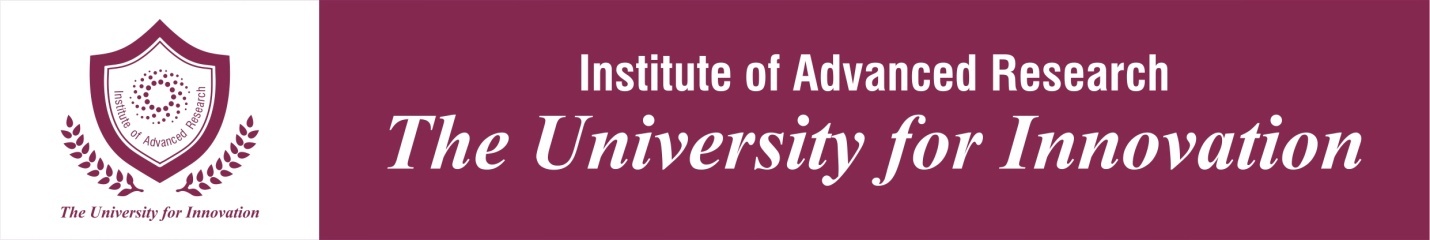 Form for Supplementary Examination (Students having backlogs in the current semester)/ Re-examination (students who did not clear the examination in previous semesters) Name of Student: _________________________		Date: _______________Course: _________________________________		Batch: _____________Major: __________________________________		Reg. No.: UIAR/Note: 1. Please Mention Course title, Course code and semester clearly.	2. Fill the form only in Capital Letters.	3. Maximum two subjects can be filled.4. Re-examination/supplementary exam fees Rs. 500/- per subject.Signature of Student:------------------------------------------------------------------------------------------------------------For Office Use Only (acknowledgement slip)Education Officer:Finance Officer for total fees paid:Sr.Subject NameSubject CodeSemesterReasonFees12Total